La Secretaría Auxiliar de Salud Ambiental es una entidad cuya misión es el hacer cumplir las leyes y reglamentos sanitarios del Departamento de Salud. Brinda asesoramiento sobre salud ambiental y se mantiene un proceso de evaluación y un sistema de información confiable de todos los problemas de la salud ambiental. El mismo se desarrolla en tres (3) niveles. El nivel central ejerce las funciones normativas de asesoramiento técnico, evaluación y adiestramiento formulado con la aprobación del Secretario de Salud, las normas y procedimientos relacionados con la reglamentación sobre salud ambiental. El nivel regional ejerce la función administrativa de dar dirección al sistema de acuerdo a las normas y procedimientos establecidos por el nivel central. El nivel local lleva a cabo la operación de campo tales como: inspecciones, re inspecciones toma de muestras para análisis químico, bacteriológico y físico, decomisos, embargos, clausuras, cancelaciones de licencias, radicación de casos en la División Legal, levantamiento de clausuras, concesión de prórroga de investigaciones de querellas en el programa y áreas de servicios. Directorio de DSDirectorio Regiones Secretaría Auxiliar	Teléfono:		 (787) 765-2929	Dirección Física: 	Oficina de Informática y Avances TecnológicosCalle Maga, Edificio E, altos Área Centro Medico San Juan, PR. 00926Dirección Postal: 	Departamento de Salud PO Box 70184, San Juan P.R 00936Los asuntos relacionados a Salud Ambiental son los siguientes:Casos que tengan que ver con cantidades de animales en específico validar información JCA-001Crianza de aves, caballos, cerdos, gatos y perros. Vivienda AbandonadaAguas Negras Cuando provienen de una (1) sola residencia con pozo séptico es Salud ambientalCuando provienen de dos (2) o más residencias con pozo séptico compartido es JCAAguas PluvialesPiscinasPatiosCondiciones AntihigiénicasCriadero de mosquitosSi tiene que ver con neumáticos le corresponde a JCACriadero de ratasMalos olores – Si afecta la saludBasuras acumuladasAguas usadas en superficieAguas estancadasEquipos en desusoEnyerbadoServicio sanitario defectuosoNo hay servicio sanitarioPozo séptico desbordado Alcantarillado sanitario obstruidoSalidero agua potableIntoxicación por alimentosAlimentos dañados y/o contaminadosEstablecimientos sin licencia sanitaria – Si se va establecer algún negocioAguas grises de fregadero o lavadoras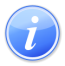 Descripción del Servicio 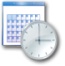 Lugar y Horario de Servicio 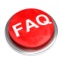 Preguntas Frecuentes